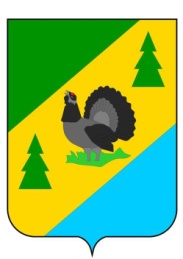 РОССИЙСКАЯ ФЕДЕРАЦИЯИРКУТСКАЯ ОБЛАСТЬАЛЗАМАЙСКОЕ МУНИЦИПАЛЬНОЕ ОБРАЗОВАНИЕАДМИНИСТРАЦИЯПОСТАНОВЛЕНИЕ № 253г. Алзамайот 10 ноября 2023 г.Рассмотрев подготовленный ООО «Сибпроектстрой» проект «Правила землепользования и застройки Алзамайского муниципального образования муниципального образования «Нижнеудинский район» Иркутской области», руководствуясь пунктам 11-13 статьи 31 Градостроительного кодекса Российской Федерации, статьей 28 Федерального закона от  г. № 131-ФЗ «Об общих принципах организации местного самоуправления в Российской Федерации», решением Думы Алзамайского муниципального образования от 27.08.2020 г. № 169 «О внесении изменений в Положение о порядке организации и проведения публичных слушаний, общественных обсуждений в Алзамайском муниципальном образовании», постановлением администрации Алзамайского муниципального образования от 13.01.2023 г. № 7 «О внесении изменений в Правила землепользования и застройки Алзамайского муниципального образования Нижнеудинского района Иркутской области», статьей 47 Устава Алзамайского муниципального образования, администрация Алзамайского муниципального образования,ПОСТАНОВЛЯЕТ:1. Провести 05 декабря 2023 года в 15-00 часов по местному времени публичные слушания по проекту «Правила землепользования и застройки Алзамайского муниципального образования муниципального образования «Нижнеудинский район» Иркутской области». 2. Место проведения публичных слушаний: г. Алзамай, ул. Первомайская, 119, каб.   № 3.3. Подготовку проведения публичных слушаний, ведение публичных слушаний и оформление их результатов возложить на председателя комиссии по подготовке проекта о внесении изменений в Правила землепользования и застройки Алзамайского муниципального образования Филатову Людмилу Петровну.4. Информировать жителей Алзамайского муниципального образования посредством опубликования настоящего постановления в газете «Вестник Алзамайского муниципального образования», на официальном сайте администрации Алзамайского муниципального образования, о том, что они вправе присутствовать и выступать на публичных слушаниях, а также передавать  свои предложения по проекту «Правила землепользования и застройки Алзамайского муниципального образования муниципального образования «Нижнеудинский район» Иркутской области»   по   адресу:   г. Алзамай, ул. Первомайская, 119, каб. № 4,  а также по телефону: 8(39557)6-17-79 доб. 400.5. Результаты публичных слушаний оформить в соответствии с Положением о публичных слушаниях в Алзамайском муниципальном образовании и опубликовать в газете «Вестник Алзамайского муниципального образования».6. Настоящее постановление вступает  в силу с момента его подписания.Глава Алзамайскогомуниципального образования                                                                                А.В. ЛебедевО проведении публичных слушаний по  проекту «Правила землепользования и застройки Алзамайского муниципального образования муниципального образования «Нижнеудинский район» Иркутской области» 